Canteen Co-ordinator:  	Nicole Air:  0425 374 205		Online Ordering Instructions – www.school24.com.auHEALTHY KIDS MENU – THIRROUL PS 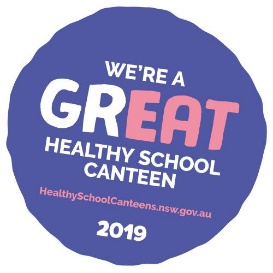 Order Online at schools24.com.auAll Green foods are marked    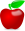 HEALTHY KIDS MENU – THIRROUL PS Order Online at schools24.com.auAll Green foods are marked    HEALTHY KIDS MENU – THIRROUL PS Order Online at schools24.com.auAll Green foods are marked    HEALTHY KIDS MENU – THIRROUL PS Order Online at schools24.com.auAll Green foods are marked    HEALTHY KIDS MENU – THIRROUL PS Order Online at schools24.com.auAll Green foods are marked    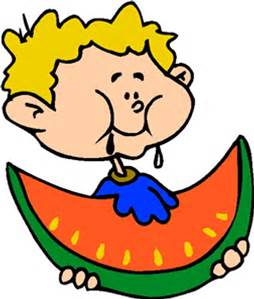 SANDWICHES   Vegemite / Honey / JamHamHam & CheeseChickenEggSalad OnlyExtras:Lettuce, tomato,                        choose one:Cucumber, carrot                      choose 2-4:PineappleCheeseBread RollExtra to Toast Sandwich:DRINKSChocolate or Strawberry Milk  Plain Milk  Water  JuiceApple, Orange, Apple / BlackcurrantSANDWICHES   Vegemite / Honey / JamHamHam & CheeseChickenEggSalad OnlyExtras:Lettuce, tomato,                        choose one:Cucumber, carrot                      choose 2-4:PineappleCheeseBread RollExtra to Toast Sandwich:DRINKSChocolate or Strawberry Milk  Plain Milk  Water  JuiceApple, Orange, Apple / Blackcurrant$2.00$2.50$3.00$3.00$2.50$2.50$0.20$0.50$0.50$0.50$0.50$0.20$2.00$1.50$1.00$1.50HOT FOODChicken BurgerFlamed grilled chicken, lettuce, tomato, wholemeal rollGrilled Chicken Salad Flame grilled chicken, lettuce, tomato, cucumberMini Chicken BurgerChicken goujon, lettuce, tomato, mini rollPizzaHawaiian or Cheese & BaconChicken GoujonsGarlic BreadSausage RollCorn on the Cob  Pasta Bolognaise  Special – Pasta + Corn on the Cob FROZEN TREATS(counter sales only)Quelch Ice BlocksSlushieFrozen Pineapple Rings  Frozen Grapes & Blueberries  $4.00$3.00$2.50$2.50$2.50$1.00$3.00$1.00$3.00$3.50$1.00$2.00$0.50$0.50SNACKSFruit Salad Cup  Piece Seasonal Fruit  Watermelon Slice  Carrot & Cucumber SticksCustard Cup Custard Cup with Banana  Red Rock Deli ChipsSea Salt Sunbrite Grain WavesMuffins (Asst Fruit or Vege) Mini Muffins Anzac Minis  Popcorn  WINTER SPECIALS Milo (counter sales only)Raisin ToastPaper BagTomato SauceSNACKSFruit Salad Cup  Piece Seasonal Fruit  Watermelon Slice  Carrot & Cucumber SticksCustard Cup Custard Cup with Banana  Red Rock Deli ChipsSea Salt Sunbrite Grain WavesMuffins (Asst Fruit or Vege) Mini Muffins Anzac Minis  Popcorn  WINTER SPECIALS Milo (counter sales only)Raisin ToastPaper BagTomato Sauce$1.50$1.00$1.00$1.00$1.00$1.50$1.50$1.50$1.00$0.50$0.20$0.20$1.00$1.00$0.20$0.30Initial SetupCreate Account: Go to www.school24.com.au, select the “For Parents” link.Select the “Create Account” tab. Enter 25124963 as School Registration ID and fill in your details in “Registration form”.Select the “Sign up” button. Note: your username is your email address.
2.  Add Students to your AccountLogin to your account using the details you set-up in the “Create Account” process.Under the Setup menu, select “Setup Student”. Under the Quick Links menu, select “Add Students”. Enter the student details and select the “Add Student” button. 
To add more students, simply repeat these steps.  Existing student details can be updated or deactivated using the “Manage Student” option under Quick Links.
3. Add Funds to your AccountLogin to your account, select the Home link.Under the Canteen menu, select “Topup” (only credit card payments accepted).Select the  button. Note: you do not need a paypal account, the paypal site is used to securely process all credit card payments. Select the amount you wish to topup and select the Continue button. You will be taken to paypal, where you can use credit card payment or login to paypal.
Important Note: you will be charged a small fee for credit card or paypal transactions.
Once the payment has been processed you will see your account balance on screen.Canteen Online OrderingLog in on www.school24.com.au with your username and Password.  Select name of child and date to order for and press  .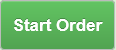 Select items from the Menu on left hand side of screen, and add to your basket.Select  when the order for this student is complete.  An overview of the order will appear, and you can add any early lunch or other instructions.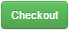 Select 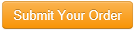 To add lunch orders for further children, go back to the Home page and select another child and repeat the above steps.Orders must be submitted by 8.45amUniform Online OrderingLog in on www.school24.com.au with your username and Password. Under the “Uniform” menu (bottom left side of screen), select “Place an order”.Select items and quantity, and press the button.   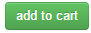 When all items have been added to your basket, select the  button. Select the student to whom the order relates; the items will be delivered to this student’s classroom. To pay select the  button.  Select the  button to commence payment. Enter your credit card details.

Orders for Uniform shop are processed every Tuesday and Thursday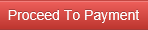 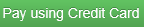 